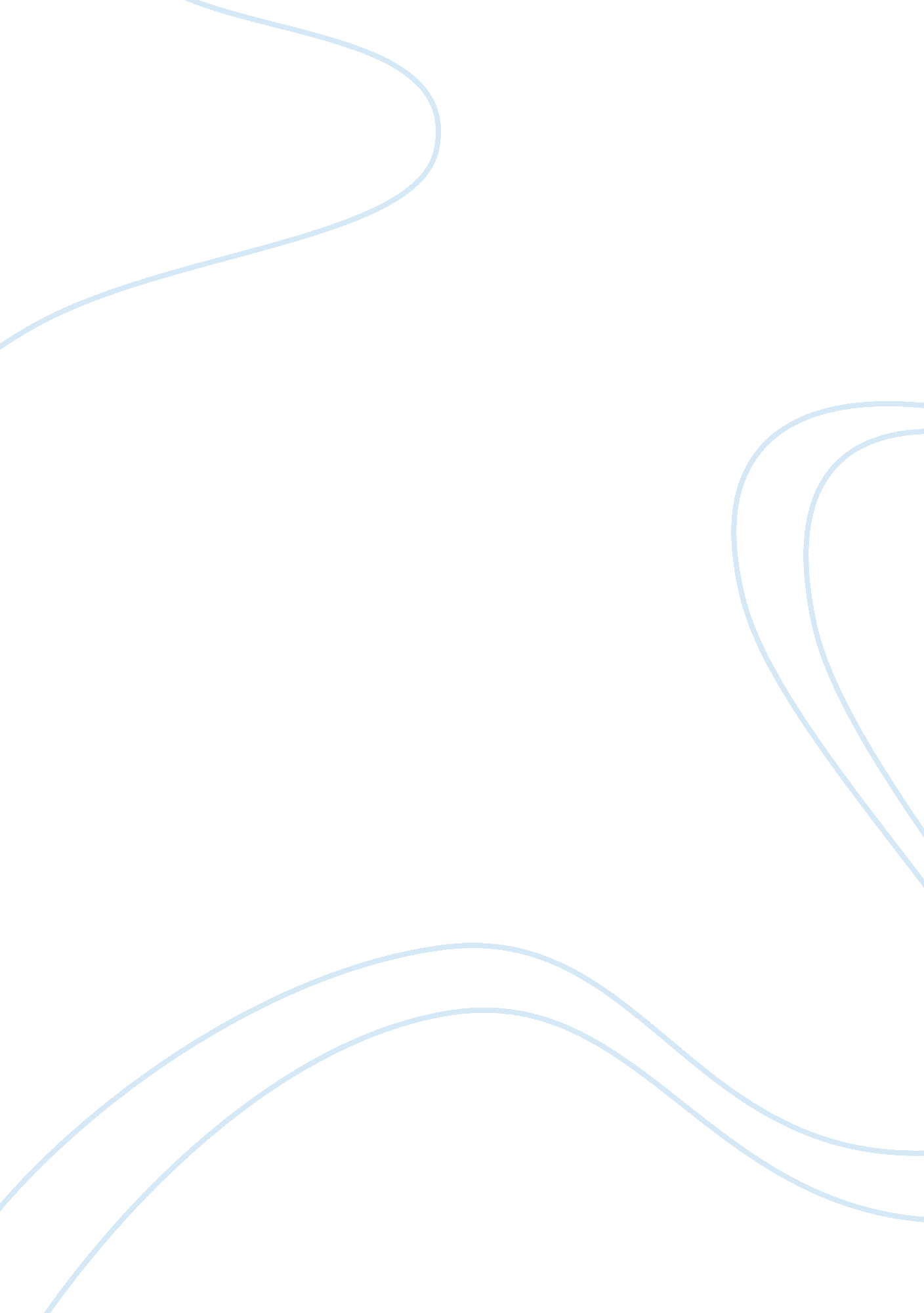 The importance of extracurricular activities camryEducation, Learning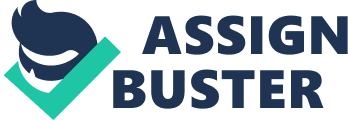 " The Importance of Extracurricular Activities" Academics are an important part of every student's high school years. This is because academics play a big role in college acceptance. Students are encouraged by teachers and/or parents everyday to study. Every parent want their child to attend college but only want to pay less; that's one reason why they encourage their child to study more. However, there is one more other thing students can do other thanacademicrelations I. E. Extracurricular activities. Extracurricular activities include basketball, baseball, tennis, student government, drama, choir and there things. Besides being fun and socializing with peers, extracurricular activities can enhance theirtime managementskills. Extracurricular activities increase your chances in getting accepted for colleges. When students are involved in activities, they learn how to work in groups. Theircommunicationskills improve. These things cross over to real life. College admission committees want to see students doing more than just book work. The privilege to even play on a team comes with certain requirements. Students may have to meet and maintain a minimum grade point average to play any ports or be in any clubs. Some extracurricular activities are made to help at risk teenagers. They begin to have an increased sense of self-worth, and it increases their'health. They develop life-long relationships with their peers and learn how to lead others. These activities help you stand out from the crowd. Getting involved in too many activities can have negative effects. Students involved in too many activities usually end up having academic problems. Students should pick out their favorite activities and make sure they can handle them. They shouldn't try to do it all even though it shows their passion ND commitment to activities, which builds character. These activities that students are involved in reveals a lot more about them. To put it briefly, students who participate in extracurricular activities will see an improvement in their academic and life skills. They will be disciplined, gain goal-setting skills, accountabilityandresponsibility. They will also be better prepared for college. Students may even distinguish the lessons they learned outside the classroom. Extracurricular activities will help them survive in the future workplace. 